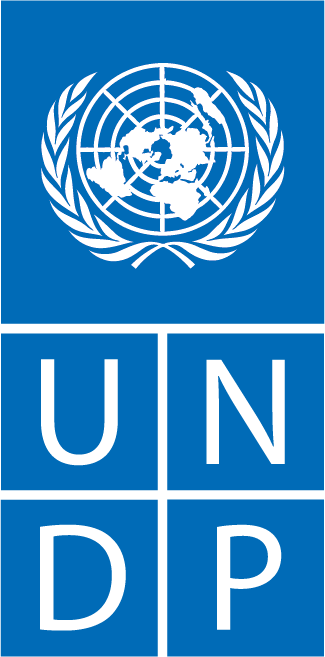 ТЕХНИЧЕСКОE ЗАДАНИЕОБЩИЕ СВЕДЕНИЯ / ИСХОДНЫЕ ДАННЫЕТуркменистан – страна, испытывающая нехватку водных ресурсов и обладающая одним из самых суровых климатов в Центрально-азиатском регионе. Моделирование изменения климата указывает на значительное повышение температуры воздуха и уменьшение дождевых осадков. Ожидается, что температура воздуха к 2040 году повысится на 20C, а осадки уменьшатся во всех агро-экологических зонах на 8-17 процентов с 2040 по 2100 годы, что в совокупности с увеличением температуры приведет к снижению общего объема имеющихся водных ресурсов, и, вероятно, весьма сильно скажется на системах сельскохозяйственного производства и местных фермерах. Долговременное решение, планируемое правительством Туркменистана, заключается в выдвижении на первый план вопросов адаптации к изменению климата на уровне местных сообществ, районном, региональном и национальном уровнях. Чтобы получить больше подробной информации о данном проекте, наряду с другими экологическими проектами ПРООН Туркменистана, пожалуйста, посетите сайт: www.tm.undp.orgОПИСАНИЕ ОБЪЕМА РАБОТОжидаемым результатом настоящей оценки является отчет по проведению финальной оценки реализации проекта на английском языке. Данный отчет готовится совместно и под руководством международного консультанта по проведению финальной оценки и включает в себя: Верификацию и оценку реализованных мероприятий и полученных результатов; Выявление успехов проекта с целью распространения полученного опыта; Определение действий, необходимых для закрепления и устойчивости результатов; Акцент на извлеченных уроках. Ожидаемый объем финального отчета на английском языке составляет приблизительно 40 страниц без учета приложений. Обязанности: Местный консультант окажет содействие международному консультанту в сборе данных для проведения оценки в соответствии с разработанной методологией и утвержденными во вводном отчете методами сбора данных (анализ документации, интервью (удаленно или лично), посещение построенных объектов в рамках Проекта. Местный консультант по запросу международного консультанта принимает участие в: (1) Проведении анализа исходной информации, в том числе (а) оказание помощи международному консультанту в интерпретации отдельных документов исходя из странового контекста; (б) при необходимости оказание помощи международному консультанту в получении дополнительной документации от заинтересованных сторон, партнеров и/или из открытых источников; (2) Разработке методологии оценки; (3) Подготовке программы встреч с ключевыми партнерами в соответствии с указаниями и рекомендациями, полученными от международного консультанта; (4) Подготовке информационных материалов для вводного отчета; (5) Организации и проведении встреч с ключевыми партнерами в г. Ашхабаде и в пилотных регионах проекта в соответствии с указаниями и рекомендациями, полученными от международного консультанта, подготовка аналитических записок с переводом на английский язык для международного консультанта по результатам встреч (в зависимости от технических возможностей и согласованного режима участия в сборе данных для международного консультанта: либо организует интервью методом конференц-связи либо проведет самостоятельно интервью и предоставит международному консультанту резюме интервью на английском языке); (6) Мониторинговых поездках в пилотные пункты для проведения интервью и посещения инфраструктурных объектов, расположенных в пилотных регионах проекта – этрап Гёроглы Дашогузского велаята и этрап Дейнау Лебапского велаята; (7) Подготовке финальной версии оценочного отчета путем включения полученных комментариев, а также перевода на английский язык и отправку международному консультанту дополнительной информации, полученной в процессе мониторинговых визитов и интервью;(8) Оказание иного необходимого содействия международному консультанту. Консультант должен в своей работе руководствоваться следующими материалами: - UNDP Evaluation Guidelines (http://web.undp.org/evaluation/guideline/index.shtml); - UNDP/GEF M&E Resource Kit; - Guidance for conducting terminal evaluation of UNDP-Supported, GEF-financed Projects (http://web.undp.org/evaluation/guideline/documents/GEF/TE_Guidance for UNDP-supported GEF-financed Projects.pdf) Ожидаемые результаты:Окончательный отчет должен быть передан ПРООН в электронном виде (формат MS Word, не менее 40 страниц без приложений) не позднее срока, указанного выше.ПРОФЕССИОНАЛЬНЫЕ НАВЫКИПонимание вопросов, связанных с изменением климата или устойчивого использования водных и земельных ресурсов;Отличные коммуникативные навыки и очевидные аналитические способности.Навыки проведения технического исследования, сбора научных данных;Компьютерные навыки и навыки составления отчета о проделанной работе.КВАЛИФИКАЦИОННЫЕ ТРЕБОВАНИЯОбразование:Высшее (техническое) образование в области естественных наук, изменения климата, гидромелиорации, сельского хозяйства, экономики или в смежных областях. Наличие учёной степени в вышеназванных областях является преимуществом.Опыт работы:Не менее 5-и лет практического опыта проведения технического исследования, сбора научных данных;Опыт оценки / анализа проектов в системе Организации Объединенных Наций или международных агентствах будет считаться преимуществом;Опыт проведения семинаров с участием многих заинтересованных сторон и широких консультативных процессов;Хорошее понимание взаимосвязи между изменением климата, эффективностью использования земельных и водных ресурсов / устойчивое сельское хозяйство, подтвержденное прошлым опытом работы;Требования к знанию языков:Хорошие знание Русского и Английского языков. Владение Туркменскими языком является преимуществом.Подача документов: Заинтересованные кандидаты должны предоставить нижеперечисленные  документы (информацию), чтобы продемонстрировать свою квалификацию:Письмо заявителя к ПРООН, подтверждающее интерес и готовность Индивидуального консультанта к выполнению задания, представляющее собой финансовое предложение консультанта. Финансовое предложение должно включать в себя: оплату консультативных услуг, административные расходы (если необходимы), транспортные расходы и /или любые другие расходы, которые кандидаты считают необходимыми для выполнения задания. В финансовом предложении должна быть указана общая сумма ожидаемого гонорара в национальной валюте (туркменский манат) за весь объём работы. Образец данного письма под названием «Letter of Confirmation of Interest and Availability in English»можно найти ТОЛЬКО по ссылке: http://www.tm.undp.org/content/turkmenistan/en/home/procurement.html; КАНДИДАТЫ, НЕ ПРЕДОСТАВИВШИЕ ФИНАНСОВОЕ ПРЕДЛОЖЕНИЕ БУДУТ ДИСКВАЛИФИЦИРОВАНЫ;Резюме (curriculum vitae) с включением соответствующего опыта работы;Методология с указанием фаз, задач, методов, приемов, временных рамок, ресурсов, доступности и инструментов, применяемых для успешного выполнения задания;Оценка предложений:Выбор консультанта будет проводиться методом комбинированной оценки с использованием следующих критериев: а) Техническая часть предложения -70%:Образование- 25 балловПрофессиональный опыт работы в соответствующей области -20 балловХорошее понимание вопросов сельского хозяйства и управления водными ресурсами-20 балловЯзыковые данные- 15 балловМетодология- 20 балловб) Финансовая часть предложения - 30%Дополнительные требования к рекомендуемому кандидатуРекомендуемые подрядчики в возрасте 65 лет и старше, и в случае если требуется рабочая поездка, должны пройти полное медицинское обследование, включая рентген, и получить медицинское разрешение от одобренного ООН врачом, прежде чем принимать свое назначение. Медицинское обследование должно быть одобрено врачом ООН, и оплачено консультантом.Приложения:Общие условия контракта на предоставление услуг индивидуальными подрядчиками можно найти по ссылке: http://www.tm.undp.org/content/turkmenistan/en/home/operations/procurement/ Название должности:Национальный консультант по проведению финальной оценки реализации проектаНазвание проекта:Поддержка климатически устойчивой экономической жизнедеятельности сельскохозяйственных сообществ в засушливых регионах ТуркменистанаКрайний срок подачи предложений:20 сентября 2021Тип контракта:Контракт на предоставление индивидуальных услугТип должности:Национальный КонсультантМесто службы:Ашхабад, ТуркменистанЗнание языков:Русский и Английский, желательно владение Туркменским языкомДата начала:
(дата, когда отобранный консультант должен приступить к выполнению задания)10 Октября 2021Продолжительность первоначального контакта:10 Октября 2021 - 06 Января 2021Ожидаемая продолжительность самого задания:20 рабочих дней#РезультатыСрокиОплата 1.Результат 1:Проведен анализ исходной информации, в том числе (а) оказание помощи международному консультанту в интерпретации отдельных документов исходя из странового контекста; (б) при необходимости оказание помощи международному консультанту в получении дополнительной документации от заинтересованных сторон, партнеров и/или из открытых источников;Оказано содействие международному консультанту в подготовке информационных материалов для вводного отчета;4 рабочих дня (11-19 октября 2021 года)20 %  общей суммы контракта после одобрения вводного отчёта 2.Результат 2: - Организованы и проведены встречи с ключевыми партнерами в г. Ашхабаде и в пилотных регионах проекта  в соответствии с указаниями и рекомендациями, полученными от международного консультанта, подготовлены аналитические записки с переводом на английский язык для международного консультанта по результатам встреч (в зависимости от технических возможностей и согласованного режима участия в сборе данных для международного консультанта: либо организовано интервью методом конференц-связи либо проведено самостоятельное интервью и предоставлено международному консультанту резюме интервью на английском языке);- Осуществлены мониторинговые поездки в пилотные регионы проекта для проведения интервью и посещены инфраструктурных объектов (если это применимо);- Оказано содействие в подготовке финальной версии оценочного отчета путем включения полученных комментариев, а также перевода на английский язык и отправку международному консультанту дополнительной информации, полученной в процессе мониторинговых визитов и интервью.- Оказана поддержка международному консультанту в подготовке чернового варианта отчета, по финальной оценке, проекта; 8 рабочих дней (28 октября – 17 ноября 2021 года)40 % общей суммы контракта после одобрения чернового варианта отчёта по финальной оценке реализации проекта3.Результат 3: Оказана поддержка международному консультанту в подготовке окончательного варианта отчета, по финальной оценке, проекта.8 рабочих дней (20 ноября -10 декабря 2021 года)40 % общей суммы контракта после одобрения окончательного варианта отчёта по финальной оценке реализации проекта